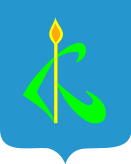 СОВЕТМУНИЦИПАЛЬНОГО ОБРАЗОВАНИЯ«ГОРОД КАМЫЗЯК»КАМЫЗЯКСКОГО РАЙОНААСТРАХАНСКОЙ ОБЛАСТИШЕСТОГО СОЗЫВАРЕШЕНИЕ       25.12.2020 г.                                                                                                    №51«О передаче Контрольно-счетной палате муниципального образования «Камызякский район» полномочий Контрольно-счетной палатымуниципального образования «Город Камызяк»по осуществлению внешнего муниципального финансового контроля»        Руководствуясь частью 4 статьи 15 Федерального закона   от 06.10.2003 года №131-ФЗ «Об общих принципах организации местного самоуправления в Российской Федерации», Федеральным законом от 07.02.2011 г №6-ФЗ «Об общих принципах организации и деятельности контрольно-счетных органов субъекта Российской Федерации и муниципальных образований», Бюджетным кодексом Российской Федерации, Уставом муниципального образования «Город Камызяк»,       Совет  муниципального  образования  «Город  Камызяк»,РЕШИЛ :       1.Передать полномочия Контрольно-счетной палаты муниципального образования «Город Камызяк» Контрольно-счетной палате  муниципального образования «Камызякский район».       2.Рекомендовать председателю Совета муниципального образования «Город Камызяк» заключить соглашение с Советом муниципального образования «Камызякский район» о передаче Контрольно- счетной палате муниципального образования «Камызякский район» полномочий Контрольно-счетной палаты муниципального образования «Город Камызяк» по осуществлению внешнего муниципального финансового контроля с 01.01.2021 г.  по 31.12.2021 г.        3.Предусмотреть в бюджете муниципального образования «Город Камызяк» на 2021 год иные межбюджетные трансферты для финансового обеспечения расходных полномочий, передаваемых Контрольно-счетной палате муниципального образования «Камызякский район» в размере 198272,0 (сто девяносто восемь двести семьдесят два) рубля.        4.Настоящее решение опубликовать в районной газете «Маяк дельты» и разместить на официальном сайте муниципального образования «Город Камызяк».        5. Настоящее решение вступает в силу с момента его опубликования.Глава муниципального образования«Город Камызяк», Председатель Совета муниципального образования Город Камызяк»                                                                            Е.А.Кострыкина